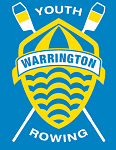 Warrington Youth RowingFriends MembershipPlease tell us a little about your link to the Club(s) (family of rower, ex-Club Member, local sportsfan, local business etc)   I apply for Membership as a Friend of Warrington Youth Rowing Signed                                                                                                    Date Please transfer your fee to Warrington Youth Rowing Sort code 20 82 13Account  3359 7180And email the form(s) to friends@warringtonyouthrowing.org.uk	Notes : One payment supports Warrington Youth Rowing, Mersey Youth Rowing, Northwich Youth Rowing and Greater Manchester Youth Rowing to help with their day-to-day running costs and promoting rowing to young peopleIf you are able to complete the attached Gift Aid form too then we can claim Gift Aid on your subscription and it will go even further  Thank you!  Charity Gift Aid DeclarationCharity Name : Warrington Youth RowingCharity Number : 1176153I, the undersigned, declare that I am a UK Taxpayer and have paid the same amount as the donation in Income Tax and / or Capital Gains Tax in the tax year 2022/23.  I agree to Gift Aid being claimed for this donation.  I understand that if I pay less Income Tax and / or Capital Gains Tax in the current year than the amount of Gift Aid claimed on all my donations it is my responsibility to pay any difference. Title : Name :Address :Post Code : Subscription / Donation amount : Signature & Date :  Thank you on behalf of all at Warrington Youth Rowing 1 July 2022 – 30 June 2023 + June 2022 bonus!Individual Membership £50Or £5 per month = £60 p/aCorporate membership for a Business Friend Rate to be agreed with Richard Sinnott  NameEmailAddressTelephone